               Tu  -  TERZA UNIVERSITA’ -  2021/22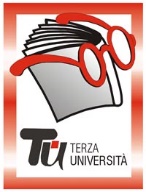                                                                   Provincia - SECONDA FASE     MOZZOReferenti: Alessandra Mastrangelo, Maurizio Briccoli e Luigi RivaInformazioni da settembre in Biblioteca, tel. 035.4556701 - biblioteca@comune.mozzo.bg.it, oppure telefonando a Maurizio Briccoli 3395978090 o a Luigi Riva 3498917464Iscrizioni: Biblioteca un’ora prima dell’inizio di ciascun corso e sede Tu di BergamoCalendario     Modulo  n°106FRAMMENTI DI CINADocenteCristina MurrGiornoMercoledìOrario15 – 17.15PeriodoDal 12.1.2022 al 02.03.2022SedeSala Civica (Biblioteca), via Orobie1 (€ 24)ArgomentoCultura e AntropologiaPresentazioneAbitudini, comportamenti, usanze: tanti sono i frammenti di vita che conducono nei meandri della tradizione di un popolo. La lontananza fra le culture, sia nello spazio che nel tempo, è elemento che rende complessa la reciproca comprensione, ma forse è essa stessa che incoraggia il nascere di un interesse verso un altro orizzonte. È da eventi ed episodi della quotidianità che si prenderà spunto per progredire verso un sentiero che metta in luce quanto fra le culture esiste di diverso e di analogo, affinché sia possibile approcciarsi ad un paese non soltanto conoscendone la lingua e il sistema di scrittura, ma anche le valenze, le sfumature e i significati extralinguistici che veicolano una diversa identità culturale. Così facendo, sarà più agevole accorciare la distanza tra due universi apparentemente agli antipodi quali quello cinese e quello italiano.112.01.2022La Cina ai giorni nostri219.01.2022Immigrazione in Italia326.01.2022Yin yang e i cinque elementi402.02.2022Fengshui509.02.2022Elementi di medicina tradizionale cinese616.02.2022Alimentazione723.02.2022Famiglia, matrimonio, ruoli di genere802.03.2022Formule di cortesia e regali